«МОСКВА КЛАССИЧЕСКАЯ»Московский Кремль – Обзорная экскурсия по Москве – Канатная дорога – Москва-Сити – Замоскворечье - Третьяковская галерея - Храм Христа Спасителя – Смотровая площадка – ВДНХ – Макет Москвы - Музей коньяка с дегустацией
5 дней / 4 ночи
понедельник-пятница (заезд каждый понедельник)
Даты заезда на 2022 год : 03.10 ; 10.10 ; 17.10 ; 24.10 ; 31.10 ; 07.11 ; 14.11 ; 21.11 ; 28.11 ; 05.12 ; 12.12 ; 19.12 ; 26.121 день – понедельник.    Московский Кремль
Самостоятельное прибытие в отель.
Индивидуальный трансфер по желанию, за доп. плату:
– ж/д вокзал-отель – 1000 руб./машина,
– аэропорт-отель – 3000 руб./машина
Гарантированное размещение в отеле после 14.00. Если вы приехали раньше, свои вещи сможете оставить бесплатно в комнате багажа отеля.
16:00 Встреча с гидом – у касс Музеев Кремля в Александровском саду (ст. м. “Библиотека им. Ленина”, выход 5) – до места встречи вы добираетесь самостоятельно. Возможен заказ индивидуального трансфера от отеля до места встречи за доп. плату – 1000 руб./машина
16:00 – 17:30 Пешеходная экскурсия по территории Московского Кремля с посещением одного собора.
Незабываемое знакомство с величественным архитектурным ансамблем Кремля! Вы увидите уникальные объекты, входящие в комплекс Кремля: Успенский собор, Большой Кремлевский дворец, знаменитые Царь-пушку и Царь-колокол, двухэтажное здание Арсенала.
Самостоятельное возвращение в отель2 день – вторник.   Обзорная экскурсия + Канатная дорога + Москва Сити
07:00 – 10:00 Завтрак в отеле (шведский стол)
11:00 Встреча с гидом у памятника Г.К.Жукову (ст.м. “Охотный ряд”) . До места встречи вы добираетесь самостоятельно. Возможен заказ индивидуального трансфера от отеля до места встречи за доп. плату – 1000 руб./машина
11:00 – 14:30 Обзорная автобусная экскурсия «Москва приглашает на свидание» с проездом на канатной дороге (во время экскурсии предусмотрено несколько выходов: Красная площадь, Храм Христа Спасителя, Смотровая площадка на Воробьевых горах)
Вас ждет незабываемое свидание с Москвой! Вы проедете по улицам, бульварам и площадям столицы. Вы побываете на Воробьевых горах, посетите мост Багратион, увидите Московский университет, Поклонную гору, отправитесь в полет над Москвой-рекой на канатной дороге. Красивейший из мегаполисов мира – Москва приглашает вас на свидание.
12:00 – 12:30 Проезд на Московской канатной дороге
Отправьтесь в полет над Москвой-рекой! Из окон футуристических кабин открываются уникальные виды на живописную набережную Москвы-реки, территорию знаменитого спорткомплекса «Лужники», высотки делового центра «Москва-Сити», главное здание Московского государственного университета и многие другие знаковые места столицы
14:30 – 15:00 Прогулка с экскурсоводом по кварталу небоскребов Москва-Сити
Вас ждет ожившая симфония из стекла и бетона в стиле хай-тек. Вы получите массу интересной информации о планах по изменению облика столицы, ее инновационных строениях и оригинальных архитектурных решениях. Москва-Сити – это уголок будущего в настоящем!
По желанию за дополнительную плату: 15:00 – 16:00 Смотровая площадка Москва-Сити на 89 этаже башни Федерация с дегустацией мороженого «Чистая линия» в неограниченном количестве (взрослый (с 15 лет) – 2290 руб., дети (6-14 лет) – 1550 руб.)
Посещение Торгового центра АФИМОЛЛ Сити (самостоятельно). На территории ТЦ находится большая зона фудкорта (более 50-ти точек питания), где вы можете самостоятельно пообедать.
«Афимолл Сити» – это уникальный в своем роде замысел, реализованный в рамках амбициозного, флагманского, европейского проекта – бизнес-центра «Москва-Сити» с развитой инфраструктурой. Многофункциональность и инновационность, а также качественная аудитория торгового центра выгодно выделяет его среди других. Впечатляющий формами и размером атриум находится среди небоскребов. В его центральной части функционирует необычный «танцующий» фонтан, оснащенный подсветкой, которая включается каждые полчаса. Это делает пространство интересным для прогулок в любую погоду.
Самостоятельное возвращение в отель3 день – среда.   Экскурсия по Замоскворечью + Третьяковская галерея
07:00 – 10:00 Завтрак в отеле (шведский стол)
14:00 Встреча с гидом у входа в метро Третьяковская.
14:00 – 18:00 Экскурсия по Замоскворечью + Третьяковская галерея
Приглашаем вас познакомиться с затерянным миром Замоскворечья и самой яркой его жемчужиной – Третьяковской галереей! Вы посетите тихий уголок стародавней Москвы, который по старинке продолжает жить в прошлом веке, не подчиняясь новым реалиям и законам.
Самостоятельное возвращение в отель4 день – четверг.   Храм Христа Спасителя + Смотровая площадка 
07:00 – 10:00 Завтрак в отеле (шведский стол).
15:00 Встреча с гидом у главного входа в Храм Христа Спасителя (станция метро Кропоткинская). До места встречи вы добираетесь самостоятельно. Возможен заказ индивидуального трансфера от отеля до места встречи за доп. плату – 1000 руб./машина
15:00 – 16:00 Экскурсия в Храм Христа Спасителя
Храм Христа Спасителя – московская легенда, храм-памятник, поднявшийся из собственных руин и обретший вторую жизнь. Экскурсия в Храм Христа Спасителя позволит не только подробно осмотреть его внутреннее убранство и услышать непростую историю, но и полюбоваться видами Москвы с 40-метровой высоты смотровых площадок!
16:00 – 16:30 Подъем на смотровую площадку Храма Христа Спасителя, откуда вы увидите центр Москвы с высоты птичьего полета
Самостоятельное возвращение в отель5 день – пятница.   ВДНХ + Макет Москвы + Музей коньяка с дегустацией 
07:00 – 10:00 Завтрак в отеле (шведский стол)
Освобождение номеров до 12:00 ч. Свои вещи вы можете оставить бесплатно в комнате багажа отеля
14:00 Встреча с гидом у арки Главного входа на ВДНХ (ст.м. ВДНХ). До места встречи вы добираетесь самостоятельно. Возможен заказ индивидуального трансфера от отеля до места встречи за доп. плату – 1000 руб./машина
14:00 – 15:30 Экскурсия по ВДНХ «Легенды и мифы»
Вас ждут: настоящий музей архитектуры под открытым небом! Удивительные факты и загадочные истории! Новые веяния и модные точки парка! Всероссийский выставочный центр – это настоящий город со своими улицами, площадями, фонтанами, кинотеатрами, детскими аттракционами и даже «общественным транспортом». Мы пройдемся по нему вместе с вами!
15:30 – 16:00 Павильон «Макет Москвы»
Уникальный интерактивный макет Москвы. Макет, площадью 429 кв. метров, представляет собой модель города в рамках Бульварного и Садового колец, включающую в себя более 23 тысячи зданий и сооружений в масштабе 1:400, воссозданные с абсолютной точностью. Макет любопытен своей реалистичностью: в положенное время со Спасской башни бьют куранты, на зданиях с точностью воссозданы барельефы и панно. Все модели зданий размещены на реальной городской подоснове.
16:00 – 17:00 Посещение Музея коньяка с дегустацией в Павильоне Армения
Мы предлагаем Вам раскрыть уникальные секреты мастерства производства армянского коньяка ARARAT. На экскурсии Вы окунетесь в историю производства армянского коньяка ARARAT, не выезжая из Москвы! Все секреты мастерства Ереванского Коньячного завода – в настоящем уголке Еревана в Павильоне Республики Армения на ВДНХ.
Свободное время
По окончании тура Вы самостоятельно добираетесь до вокзала/аэропорта или отеля и забираете свой багаж из камеры хранения. Индивидуальный трансфер по желанию, за доп. плату: отель – ж/д вокзал – 1000 руб./машина, отель- аэропорт – 3000 руб./машинаВ стоимость тура включено:
Проживание в отеле (4 ночи)
Питание по программе (4 завтрака)
Транспортное обслуживание по программе
Экскурсионное обслуживание по программеДополнительно оплачивается
Проезд до Москвы и обратно 
Встреча (или проводы) на вокзале или в аэропорту по желанию: ж/д вокзал–отель – 1000 руб./машина, аэропорт–отель – 3000 руб./машина
Обеды, ужины
Дополнительные экскурсииДополнительно к туру можем забронировать:
Билеты в театр, цирк
Вы можете продлить ваше пребывание в Москве на любое количество дней. Мы забронируем дополнительные ночи в отеле и составим экскурсионную программу при необходимостиПримечание
Туроператор оставляет за собой право менять порядок предоставления услуг без уменьшения их объема.
Расчетный час в гостиницах: заселение в 14.00, выезд до 12.00
Заселение в гостиницу несовершеннолетних граждан, не достигших 14-летнего возраста, осуществляется на основании документов, удостоверяющих личность находящихся вместе с ними родителей (усыновителей, опекунов), сопровождающего лица (лиц), при условии предоставления таким сопровождающим лицом (лицами) согласия законных представителей (одного из них), а также свидетельств о рождении этих несовершеннолетних.
Заселение в гостиницу несовершеннолетних граждан, достигших 14-летнего возраста, в отсутствие нахождения рядом с ними законных представителей осуществляется на основании документов, удостоверяющих личность этих несовершеннолетних, при условии предоставления согласия законных представителей (одного из них).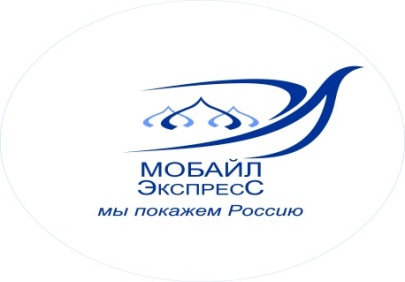 Туристическая компания ООО «Мобайл - Экспресс»г. Москва, ул. Марксистская, д.20, стр.8, офис 1e-mail: mobile-travel@yandex.ruРеестровый номер туроператора: РТО 020275тел./факс (495) 363-38-17 +7-926-018-61-13 (WhatsApp, Viber, Telegram)